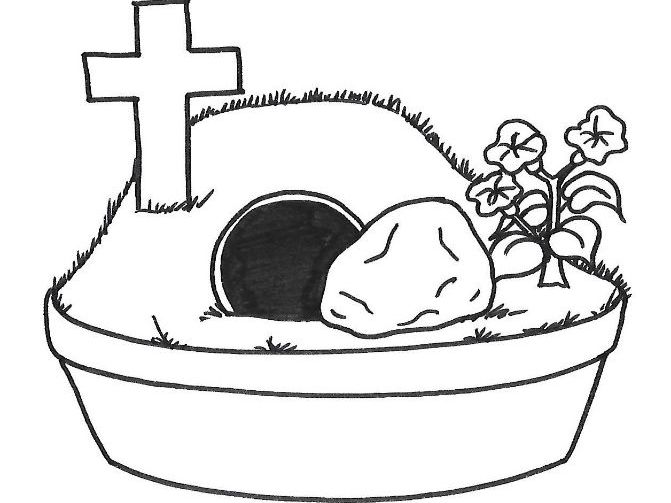 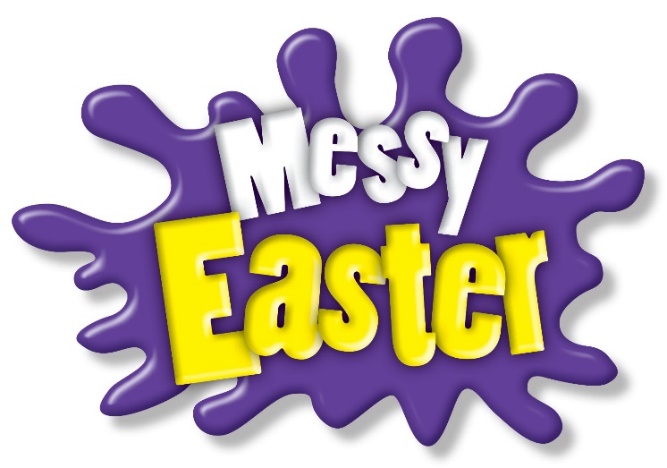 Your family and you are invited to join us at Messy ChurchFriday 29th MarchSt Mary’s Church, BaldockMake your own Easter Garden & help make the church’s Easter GardenStarting at 11.30am until 1pm in the churchyard. Hear the Easter story. BYO picnic. Hot drinks provided. No charge - Donations welcome. Children must be accompanied by an adult. Book your place: messychurchbaldock@gmail.com 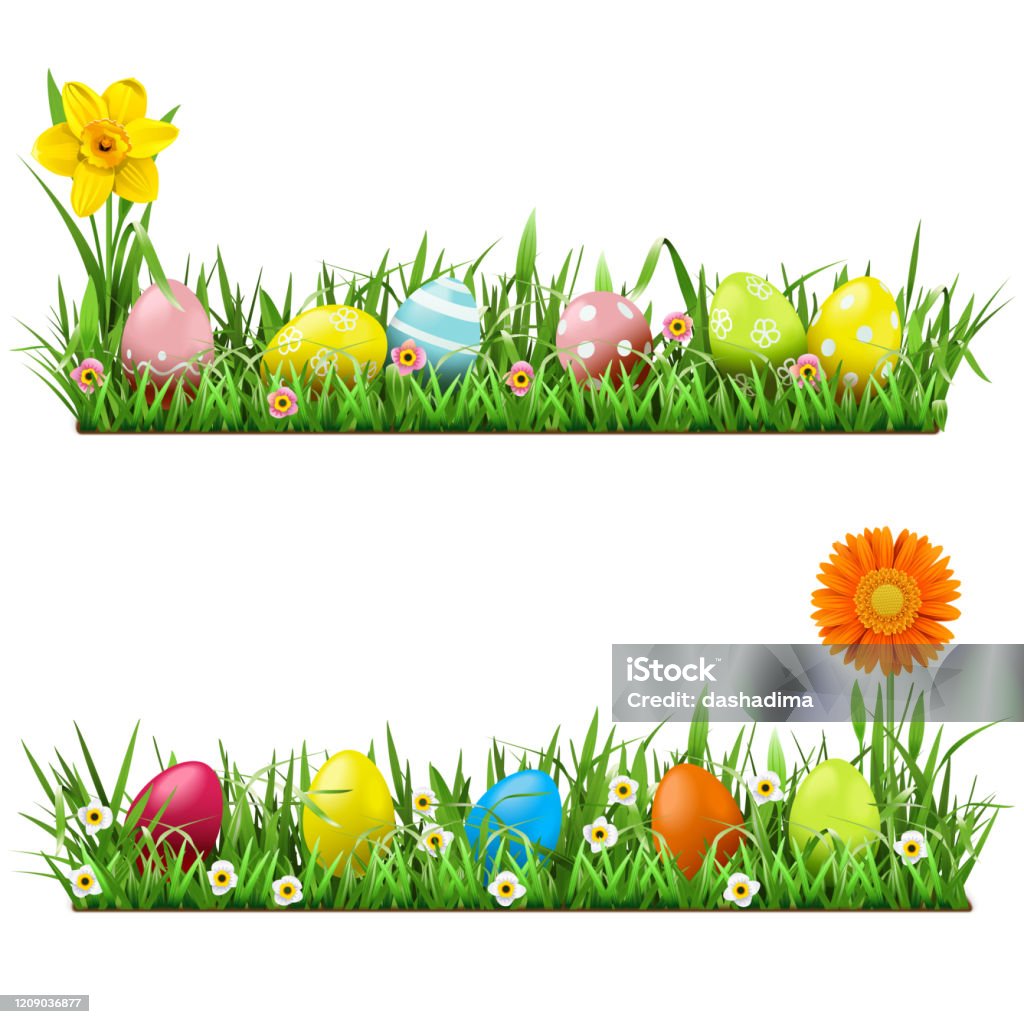 All welcome!